Приложение №5Ситуационный планПроизводственная базаПермский край, г. Пермь, ул. Дачная, 8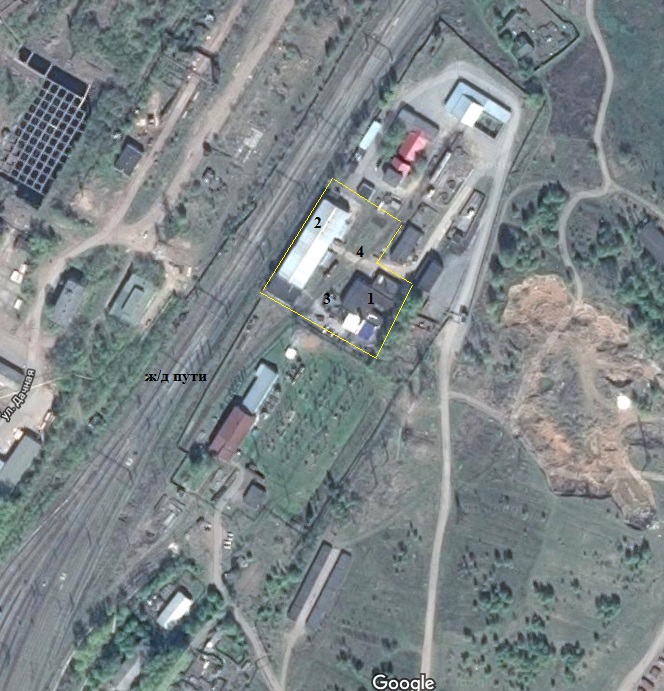 №Наименование недвижимого имущества, литерОбщая площадь, кв.м. или протяженность, м11-этажное шлакоблочное здание механических мастерских (лит. А)775,30 кв.м.21-2-этажное кирпичное здание цеха металлоконструкций с бытовыми помещениями (лит.ББ1Б2), трансформаторная подстанция (лит.б1)1434,00 кв.м.31-этажное кирпичное здание компрессорной (лит.В)25,10 кв.м.4Благоустройство территории (покрытие) (лит.I)1 439,00 кв.м.Площадь арендованного земельного участка 7 460,00 кв.м.